 	Operator de date cu caracter personal, înregistrat la A.N.S.P.D.C.P. sub nr. 8341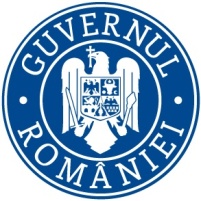 							     	C.C.R.P. 20.07.2021COMUNICAT DE PRESĂRef.:	-  Acțiune de informare: “MUNCEȘTE LEGAL! CUNOAȘTE-ȚI DREPTURILE!” În vederea creșterii gradului de conștientizare a lucrătorilor cu privire la consecințele sociale și economice negative pe care le produce munca nedeclarată și munca subdeclarată, la drepturile și obligațiile pe care le au aceștia, cât și la riscurile la care se expun atunci când acceptă să muncească ”la negru” sau ”la gri”, Inspectoratul Teritorial de Muncă Suceava desfășoară  acțiunea de informare ”MUNCEȘTE LEGAL! CUNOAȘTE-ȚI DREPTURILE!”.Având în vedere faptul că o informare publică reprezintă un element important în conștientizarea angajatorilor, lucrătorilor, a reprezentanților acestora și a publicului larg, vă rugăm să ne sprijiniți cu promovarea informațiilor existente pe site-ul instituției accesând următorul link: http://www.itmsuceava.ro/itmsv/uploads/documente/informari/2021/MUNCA%20LA%20GRI%20SAU%20LA%20NEGRU.pdfCu deosebită consideraţie,Romeo BUTNARIUInspector ŞefInspectoratul Teritorial de Muncă Suceava Narcisa CIOLTANConsilier, Compartiment Comunicare şi Relaţii cu Publicul